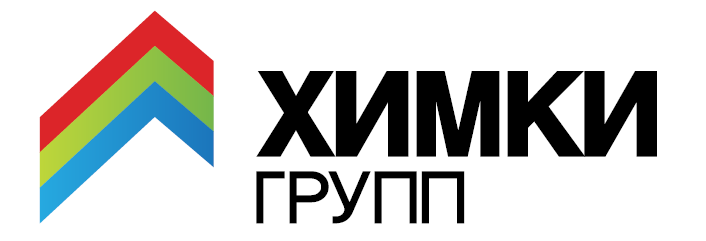 5 августа 2016 г.4 августа партнер девелоперской компании «Химки Групп» Дмитрий Котровский подписал Кодекс застройщиков Московской области  4 августа партнер девелоперской компании «Химки Групп» Дмитрий Котровский на очередном собрании Ассоциации застройщиков Московской области в Крокус-Экспо подписал «Кодекс застройщиков» региона.   Этот документ основан на лучших мировых практиках и определяет общие правила работы строительных организаций, формируя доверие покупателей к строительной отрасли в целом, а также к компаниям, которые согласились следовать с своей работе положениям Кодекса.  Среди основных положений Кодекса – ответственность компаний перед покупателями, информационная открытость и социальная ориентированность всех участников Ассоциации, развитие инноваций, взвешенная финансовая политика и отказ от продаж ниже себестоимости строительства. Главный приоритет, закрепленный в Кодексе - развитие комфортной среды для жителей Московского региона.  Это в полной мере соответствует миссии компании «Химки Групп», которая с 2009 года является одним из флагманов инфраструктурного развития региона, реализуя в Новогорске первый в России семейный спортивно-образовательный кластер. Напомним, что в начале июля 2016 года в состав Ассоциации застройщиков Московской области вошли четыре новых застройщика, среди которых – девелоперская компания «Химки Групп».  «Химки Групп» – флагман совершенно нового для нашей страны направления девелопмента. Наше призвание – это не только строительство и создание комфортного жилья, но и уникальной спортивно-образовательной инфраструктуры, повышающей уровень культурного и социального развития общества, а - главное - молодого поколения. При реализации наших проектов мы привлекаем в союзники профессиональных спортсменов, актеров, деятелей культуры – людей, чье кредо – быть истинными профессионалами, готовыми передать свое мастерство ученикам. Мы искренне верим, что именно такой девелопмент, направленный на совершенствование общества в целом, нужен сейчас нашей стране. «Химки Групп» реализует все свои проекты в соответствии с заявленными президентом России и губернатором Московской области новыми стандартами социально-ответственной застройки, без привлечения государственного финансирования.Пресс-служба «Химки Групп»Алла Аксёнова,8-926-140-77-38pr@himkigroup.ruAllacat777@gmail.comhttps://www.facebook.com/alla.axenova